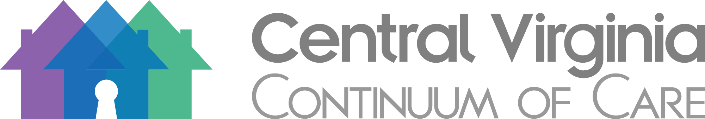 HUD CoC Competition FY2018Renewal Scorecard for Permanent Housing (PH) ProjectsNote: This tool was established using the Continuum of Care (CoC) regulations as established by the US Dept. of Housing and Urban Development (HUD) (24 CFR Part 578) along with the CVCoC Policies and Procedures.Name of Proposed Project: PH Type: Name of Organization: Name of Contact Person:  Telephone:    Email: *CVCoC prioritized sub-populations include chronically homeless, unaccompanied youth, households with children, households fleeing domestic violence and veterans__________________________________________________________________________________________________________________________________		______________________________________________________________________  Signature of Organization CEO/Executive Director				DatePart A: Type of PH ProjectMaximum PointsSourceProject ScorePermanent Supportive Housing prioritizing CH or DedicatedPlus10Project applicationNon-dedicated Permanent Supportive Housing8Project application Rapid Re-Housing prioritizing a CVCoC prioritized sub-population*10Project applicationRapid Re-Housing not prioritizing a CVCoC prioritized sub-population*8Project applicationPart A Subtotal (max points possible 10):Part A Subtotal (max points possible 10):Part B: Priority Sub-populations & VulnerabilityMaximum PointsSourceProject ScorePrioritizes one or more of the CoC’s subpopulations (CH, Veterans, Youth, Households with children, households fleeing domestic violence)5Project applicationUses the household’s VI-SPDAT score to prioritize openings5Project applicationHousing First and/or Low Barrier Implementation5Project applicationPart B Subtotal (max points possible 15):Part B Subtotal (max points possible 15):Part C: HMIS ImplementationMaximum PointsSourceProject ScoreDid project meet standards in:Accuracy (3 points)Technical Standards (2 points)52017 HMIS Annual Data Quality Report CardError Rate % below 10 in all categories5Most recently submitted APRDoes the project enter data into HMIS or, if a victim service provider a comparable database?2Project applicationPart C Subtotal (max points possible 12):Part C Subtotal (max points possible 12):Part D: Central Virginia Continuum of Care (CVCoC) ParticipationMaximum PointsSourceProject ScoreDid project pass last CVCoC Monitoring and Evaluation Audit?52018 Monitoring and Evaluation AuditDid project participate in the CVCoC coordinated entry?5Project applicationAre you an active member of the CVCoC and an active member on one or more CVCoC committee?3CVCoC Membership RecordsPart D Subtotal (max points possible 13):Part D Subtotal (max points possible 13):Part E: FinancialMaximum PointsSourceProject ScoreProject has reasonable costs per permanent housing exit, as defined locally5Project applicationProject is financially feasible5Project applicationDocumented, secured minimum match5Project applicationNo returned CoC funds in the last 3 years5Last 3 APRsPart E Subtotal (max points possible 20):Part E Subtotal (max points possible 20):Part F: Performance Measures PSHMaximum PointsSourceProject Score80% of participants remain stable in PSH or exit to PH 5Most recently submitted APR Q23a and Q23b100% literally homeless prior to entry 5Most recently submitted APR Q1550% will have cash income at annual review or discharge5Most recently submitted APR Q19a125% will have cash income from employment at annual review or discharge5Most recently submitted APR Q19a150% will increase cash income at annual review or discharge5Most recently submitted APR Q19a250% of participants will have mainstream benefits at annual review or discharge5Most recently submitted APR Q20bPart F Subtotal (max points possible 30):Part F Subtotal (max points possible 30):Part G: Performance Measures RRHMaximum PointsSourceProject Score80% of participants exit to PH 5Most recently submitted APR Q23a and Q23b100% literally homeless prior to entry 5Most recently submitted APR Q1585% of participants that exit to PH do not become homeless within 1 year5Custom ART Report60% will have cash income from employment at discharge5Most recently submitted APR Q19a150% will exit with income from sources other than employment5Most recently submitted APR Q19a180% of participants will have mainstream benefits at discharge5Most recently submitted APR Q20bPart G Subtotal (max points possible 30):Part G Subtotal (max points possible 30):Part H: BONUSMaximum PointsSourceProject ScoreIf a victim service provider, does the project demonstrate how it will increase safety for the population served?5Project applicationTotal of all Parts including BONUS (max points possible 105):